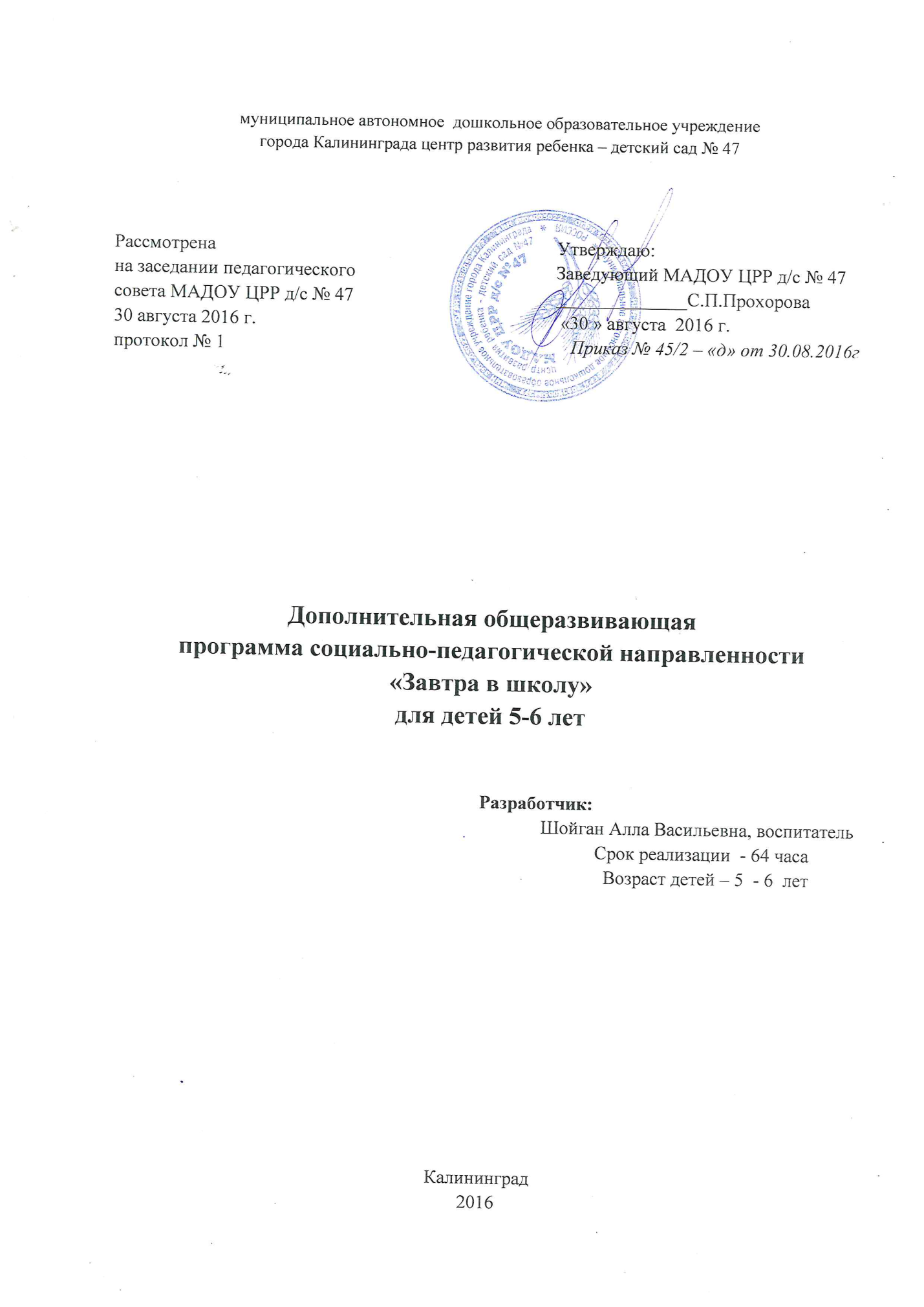 Раздел 1. Комплекс основных характеристик программы.Пояснительная записка	Среди множества задач, решаемых каждой ступенью образования, одной из важнейших является подготовка субъекта образования к переходу на следующую ступень. Для дошкольного образования такой ступенью становится начальная школа.Поступление в школу — это начало нового этапа в жизни ребенка, вхождение его в мир знаний, новых прав и обязанностей, сложных и разнообразных отношений со взрослыми и сверстниками. Подготовка детей к школе – задача многогранная, охватывающая все сферы жизни ребенка, следовательно,  предполагает многокомпонентное образование. Прежде всего, у ребенка должно быть желание идти в школу,  т. е. мотивация к обучению.Должна быть сформирована социальная позиция школьника: он должен уметь взаимодействовать со сверстниками, выполнять требования учителя, контролировать свое поведение.Самое главное – у него должно быть хорошее умственное развитие, которое является основой для успешного овладения школьными знаниями, умениями и навыками, а также для поддержания оптимального темпа интеллектуальной деятельности.Развитие интеллектуальной готовности к обучению в школе предполагает:дифференцированное восприятие;аналитическое мышление (способность постижения основных признаков и связей между явлениями, способность воспроизвести образец);логическое запоминание;интерес к знаниям, процессу их получения за счет дополнительных усилий;овладение на слух разговорной речью и способность к пониманию и применению символов.    В школе за последнее время произошли серьезные преобразования, введены новые программы, изменилась структура школы. Все более высокие требования предъявляются детям, идущим в первый класс. Поэтому необходимо позаботиться о том, чтобы занятия по развитию интеллектуальных способностей учащихся  были проведены на высоком уровне. В связи с этим  была разработана программа «Завтра в школу». Актуальность программы. Заботиться о своевременном развитии речи ребенка необходимо начинать  в  дошкольном возрасте. Как было выяснено в ходе исследований крупнейших ученых, таких как И.П. Павлов, А.А. Леонтьев и других, процесс развития речи ребенка таков: сначала развиваются тонкие движения пальцев рук, затем появляется артикуляция слогов, все последующие совершенствования речи стоят в зависимости от степени тренировки движений пальцев. Таким образом, есть все основания рассматривать кисть руки  как орган речи – такой же, как артикуляционный аппарат. С точки зрения проекции руки есть еще одна речевая зона мозга, то есть для успешного развития речи необходимо развивать кисть руки ребенка.Педагогическая целесообразность. В данной программе соблюдены принципы постепенности, последовательности, доступности, целостности, деятельного подхода.Программа предусматривает развитие психических процессов: умение мыслить логически, способность действовать в уме, запоминать, развиваются внимание и воображение. Эти навыки будут служить основой не только для обучения языку и математическим навыкам, но и станут фундаментом для получения знаний и развития способностей в старшем периоде, в школе. Овладев перечисленными качествами, ребенок станет более внимательным, научится мыслить ясно и четко, сумеет в нужный момент сконцентрироваться на сути проблемы. Учиться станет легче, а значит, и процесс учебы будет приносить радость и удовольствие. Отличительная особенность программы  заключается в комплексном содержании занятий. Содержание материала подчиняется общедоступности, учитывает особенности психологии и физиологии современного дошкольника. Реализация программы позволяет педагогу обеспечивать  единство воспитательных, развивающих и образовательных задач, что обусловливается её содержанием, наличием наглядно-методического обеспечения.       Реализация личностно-ориентированной модели обеспечивается индивидуальными рабочими тетрадями, в которых ребенок самостоятельно выполняет  игровые задания и упражнения в своём темпе, используя опыт, приобретенный ранее. Веселые стихи,  рисунки, сказочные персонажи делают процесс развития речи, обучение грамоте ориентированным на ребенка-дошкольника.Формирование аналитико-синтетической деятельности предполагает включение в жизнь ребенка специально спроектированных ситуаций общения, действий (индивидуальных и коллективных), в которых он принимает активное участие.В программе « Завтра в школу» реализованы следующие дидактические принципы: Принцип деятельности, обеспечивающий всестороннее развитие детей. Новый материал вводится на основе принципа деятельности, т.е. не дается детям в готовом виде, а постигается ими путем самостоятельного анализа, сравнения, выявления существенных признаков. Весь материал должен войти в жизнь детей не как теория, а как «открытие» закономерных связей и отношений окружающего мира. Педагог подводит детей к этим “открытиям” организуя и направляя их учебные действия. Форма занятий должна быть подвижной, разнообразной и меняться в зависимости от поставленных задач. Возрастные особенности детей определяют насыщенность учебного материала игровыми заданиями. Однако использование большого количества игр вовсе не означает снижение уровня содержания. Принцип, обеспечивающий индивидуальный путь развития каждого ребенка. Он означает такую организацию работы с детьми, когда знания даются по возможному максимуму, требования к усвоению знаний предъявляются по минимуму, необходимому для прохождения следующего этапа обучения и определенному государственным стандартом. Другими словами, успешность обучения достигается не за счет облегчения заданий до уровня самых слабых детей, а за счет формирования у каждого ребенка желания и умения преодолевать трудности. Использование минимакса позволяет всем детям без перегрузки достигнуть уровня обязательных результатов обучения, не замедляя развития более способных детей. Таким образом, решается вопрос уровневой дифференциации дошкольной подготовки: каждый ребенок продвигается вперед в своем темпе. Принцип комфортности, обеспечивающий психофизиологическое состояние детей. В дошкольном возрасте эмоции играют едва ли не самую важную роль в развитии личности. Поэтому первостепенное значение имеет индивидуальный подход, создание для каждого ребенка ситуации успеха, атмосферы доброжелательности, где все дети, независимо от их способностей, “чувствуют себя дома”. Принцип комфортности является необходимой составляющей работы с детьми, т.к. не выполнение этого требования отрицательно влияет на их здоровье и психическое развитие. Принцип непрерывности, обеспечивающий преемственные связи между всеми ступенями обучения. Важной особенностью данной программы является то, что она представляет собой органическую часть общего курса; обеспечивая непрерывность его на всех этапах. Содержание программы «Завтра в школу» составляют   учебные модули:- «Математика»Задачи обучения  детей 5-6 лет: 		Формирование представлений о числе и количестве– Учить счету в пределах десяти в прямом и обратном порядке.– Совершенствовать навыки счета в пределах десяти.– Учить называть предыдущее и последующее число к названному или обозначенному цифрой, определять пропущенное число.– Учить раскладывать число  на два меньших и составлять из двух меньших большее число (используя числа от 6 до 10).– Знакомить с составом чисел второго пятка из единиц.– Знакомство с цифрами……, от 6 до 10.– Познакомить с монетами достоинством 1,  5 и 10 копеек.– Учить составлять и решать простые задачи на сложение и вычитание.– Учить пользоваться знаками действий с цифрами: плюс  ( + ),  минус (-), равно ( = ).– Совершенствовать представление о равенстве или неравенстве между числами, о способах их сравнения. Способствовать пониманию отношений между последовательными числами в пределах десяти (7 меньше 8 на 1, но больше 6 на 1).			         Развитие представлений о форме– Дать представление о многоугольниках. Расширять представление о геометрических фигурах (круг, треугольник, четырехугольник – квадрат и прямоугольник), их признаках (вершины, стороны, углы), о классификации геометрических фигур.– Учить составлять фигуры из частей и разбивать фигуры на части, конструировать фигуры из палочек.– Способствовать обогащению словаря при определении и описании формы предметов окружающего мира.                                      Развитие пространственной ориентировки– Учить правильно употреблять в речи и понимать предлоги, обозначающие  взаимное пространственное расположение предметов.– Уточнять отношения: на – над – под, справа – слева, посередине – спереди – сзади, сверху – снизу, выше – ниже, шире – уже, длиннее – короче, толще – тоньше.– Совершенствовать опыт ориентировки в пространстве, определяя свое местонахождение среди объектов. Обогащать словесное определение пространственного расположения объектов.				Развитие ориентировки во времени– Расширять представления о последовательности дней недели.– Учить понимать отношение во времени: минута – час, неделя – месяц, месяц – год. Уточнять отношения: вчера, сегодня, завтра.- «Обучение грамоте»Задачи обучения  детей 5-6 лет:формирование представлений об основных единицах языка (о предложении, слове, слоге, звуке), освоение способов их вычленения, а также наблюдение за использованием этих единиц в речи; фонетические знания (о звуках гласных и согласных, о гласных ударных и безударных, о согласных твёрдых и мягких, парных по твёрдости-мягкости и непарных, о согласных глухих и звонких, парных по глухости-звонкости и непарных) и на их основе развитие умения выполнять частичный и полный звуковой анализ слова; формирование механизма плавного слогового чтения и постепенный переход к осознанному чтению целыми словами; знакомство со способами обозначения звуков буквами и освоение основных правил графики обозначения твёрдости-мягкости согласных и звука [й’ ]; знакомство с несколькими традиционно изучаемыми в этот период орфографическими правилами: оформления границ предложений и слов, написания большой буквы, ударных сочетаний жи –ши  и др., переноса слов. Адресат программы – дети  старшего  дошкольного возраста  (5-6 лет), воспитанники ДОУ. Возраст детей, участвующих в программе:- дети  5-6 лет;Объём и срок освоения программы:  - срок реализации программы  рассчитан на 64 часа;- 1 час = 1 занятие.  Продолжительность 1 занятия: 25 минут.Формы обучения: очная, групповая.Особенности организации образовательного процесса: на современном этапе подход к обучению детей на занятиях несколько изменился, формирование знаний, умений и навыков чаще выступает не как самоцель, а как средство развития ребенка. Обучение строится на игровой деятельности и носит практический характер.Особое значение при подготовке детей к обучению в школе приобретают  игры, работа по формированию тонкой моторики и развитию координации движений.В ходе организации и проведения образовательной деятельности  используются: традиционная форма образовательной деятельности, нетрадиционные формы:  занятия с использованием социально-игровых методов обучения, "Клуб знатоков", "Что? Где? Когда?", КВН, "Блиц-игра".Такая форма обучения предполагает более индивидуальный подход к детям, и дает ребенку возможность выбора.  Режим занятий - во второй половине дня. Цель программы:развитие познавательных процессов, формирование  готовности к систематическому обучению  в школе.Задачи программы:Образовательные:Развитие умения оперировать единицами языка: звуком, слогом, словом, словосочетанием, предложением, подготовка к осознанному чтению.Подготовка руки к письму.Формирование мотивации учения и интереса к самому процессу обучения.Обогащение активного, пассивного, потенциального словаря; грамматического       строя  речи, умений связной речи с опорой на речевой опыт ребенка.Развивающие:Формирование приемов умственных действий: анализа, синтеза, сравнения, обобщения, исключения. Моделирования, конструирования.Развитие памяти, внимания, творческих способностей, воображения, вариативности мышления.Развитие обще учебных умений: умения работать в коллективе, взаимодействовать, доводить начатое до конца; работать внимательно, сосредоточенно, планировать и контролировать свои действия.Развитие наглядно-образного и формирование словесно-логического мышления, умение делать выводы, обосновывать свои суждения.Воспитательные:Формирование навыков общения и совместной деятельности.Основными методами решения поставленных задач являются:наглядные – наблюдения, демонстрация, использование ТСО;словесные – объяснение, рассказ, чтение, беседа;практические и игровые – упражнение, игровые методы,  элементарные опыты, моделирование.Занятия строятся с учетом следующей классификации, в зависимости от дидактической задачи:1. занятия усвоения новых знаний, умений;2. занятия закрепления ранее приобретенных знаний и умений;3. занятия творческого применения знаний и умений;4. комплексные занятия, где одновременно решается несколько задач.В зависимости от содержания знаний:1. Классические занятия по разделам обучения;2. Интегрированные (включающие содержание из нескольких разделов обучения).Учебный план Рабочая программаУчебно-тематический план   модуля  «Математика» Учебно-тематический план модуля  «Обучение грамоте» Содержание учебного планаМодуля  «Математика»  Содержание учебного планамодуля  «Обучение грамоте»Планируемые  результаты реализации программы:Ребенок: – Умеет выделять и сравнивать признаки различных предметов и явлений с помощью разнообразных способов обследования.– Определяет простейшие изменения, связи, зависимости между объектами по форме, величине составу (часть – целое), количеству, пространственному расположению (на предметном и числовом уровне).– Знает последовательность чисел и место каждого числа в порядке натурального ряда Различает количественный и порядковый счет. Знает состав чисел  из двух меньших чисел и отдельных единиц.– Умеет различать и читать печатные цифры, соотносить их с соответствующим множеством предметов, заданных с помощью числовых фигур и предметных картинок или количеством звуков.– Составляет и решает задачи в одно действие на сложение и вычитание, пользуясь арифметическими знаками действий.– Умеет измерять и сравнивать предметы по величине (длине, ширине, высоте) с помощью условной мерки. Имеет представление о разнообразии общепринятых способов измерения.– Умеет распознавать круг, треугольник, четырехугольник (квадрат, прямоугольник). Имеет представление о многоугольнике. – Знает горизонтальные, вертикальные линии. Умеет пользоваться линейкой, трафаретами.– Определяет свое местонахождение среди окружающих объектов. Умеет ориентироваться в пространстве (вверху, внизу, впереди, сзади, перед, за, между, рядом, слева, справа) и на листе бумаги. Понимает относительность пространственных ориентировок (выше чем, ниже чем, слева от, справа от, над, под).–   Понимает словесные инструкции взрослого и действует в соответствии с ними. – Знает последовательность дней недели, месяцев года. Имеет представление об определении времени по часам. Понимает отношение во времени: минута – час, неделя – месяц, месяц – год.–  Использует полученные знания в быту, игре, при конструировании и в других видах деятельности.-   Имеет представлений об основных единицах языка (о предложении, слове, слоге, звуке).-   Обладает фонетическими знаниями (о звуках гласных и согласных, о гласных ударных и безударных, о согласных твёрдых и мягких, парных по твёрдости-мягкости и непарных, о согласных глухих и звонких, парных по глухости-звонкости и непарных) и на их основе развитие умения выполнять частичный и полный звуковой анализ слов-   Владеет навыками плавного слогового чтения и постепенный переход к осознанному чтению целыми словами; -  Знает  способы обозначения звуков буквами и  основные правила графики обозначения твёрдости-мягкости согласных и звука [й’]; -   Знаком с несколькими традиционно изучаемыми в этот период орфографическими правилами: оформления границ предложений и слов, написания большой буквы, ударных сочетаний жи –ши  и др., переноса слов. Раздел 2. «Комплекс организационно-педагогических условий»Календарный учебный график.Условия реализации программы.1.Материально-техническое обеспечение: Место проведения занятий: методический кабинет.2.Информационное обеспечение: методическая литература, интернет ресурсы.3. Кадровое обеспечение: в реализации программы участвует 1 педагог - специалист   дошкольного учреждения.                                                    Формы аттестацииФормы отслеживания:мониторингготовая работа в индивидуальной тетради отзывы родителейтабель посещаемостиФормы предъявления и демонстрации образовательных результатов:индивидуальные тетради          Оценочные материалы          Способ проверки знаний по реализации дополнительной образовательной     программы проходит в форме мониторинга уровней освоения программы (на заключительном этапе реализации программы).Методическое обеспечение программы:Учебно-методический комплект состоит из тетрадей «Солнечные ступеньки». Серия «Рабочие тетради  дошкольника»:Для детей 5 – 6 лет:Математика (5-6 лет)Обучение грамоте (5-6 лет)30 занятий для успешного развития ребенка (5 лет)«От  А  до Я»  Е.В. Колесникова (5-6 лет)Демонстрационный и раздаточный материал:Наборное полотно Набор геометрических фигурФлажки разные по форме и цветуКарандаши разные по размеруЦифры от 0 до 9Знаки (+), (–), (=), (>), (<)Геометрические формы: шар, куб, цилиндр, пирамида, конус, параллелепипедЛенточки разные по длинеНабор игрушек: животные, птицы, цветы, деревья, овощи, фрукты, транспортРазные многоугольникиМонетыМодель дней неделиМодель годаМодель сутокКарточки с изображением предметов в количестве от 1 до 10Картинки с изображением частей сутокДва колеса: одно круглое, другое овальноеКарточки с изображением прямой и кривой линий, отрезка, луча, замкнутых и незамкнутых линийШахматная доскаПирамидки разные по размеруСосуды разные по размеру для измерения сыпучих и жидких тел Набор фигур к «Архимедовой игре»Игра «Уникуб»ЧасыИллюстрации для составления арифметических задач Пенал с геометрическими фигурамиСчетные палочкиАбакиЦветные карандашиПростые карандашиМерки для измерения длины, ширины, высоты предметовШнурки разные по размеруДетские счетыМерки для измерения сыпучих и жидких тел: столовая, десертная, чайная ложкиМодель часовКартинки для составления арифметических задач  Иллюстрации  по темамКарточки буквКарточки слоговАлфавитТексты для чтенияМодели звуковЗвуковые карточкиПредметные картинкиСюжетные картинкиИллюстрации к сказкамСписок литературыОсновная и дополнительная учебная литератураКомплексная программа «Детский сад 2100». «По дороге к азбуке». Методические рекомендации для воспитателей, учителей, логопедов и родителей (ч.1,2,3,4)Школа 2100. Программа  подготовки  дошкольников  по математике. Л.Г.Петерсон.Раз – ступенька, два – ступенька… Часть 1 и .Г.Петерсон, Н.П.Холина. Баласс. – .Математика для малышей. Тетрадь №1, тетрадь №2, тетрадь №3. Е.П.Бененсон, Е.В.Вольнова. М: .Праздник числа. В.В.Волина. М: .Детям о времени. Т.И.Тарабанина. Ярославль: .Обучение с увлечением. С.И.Агеева. М: .Учимся считать. А. Дорофеева. М: .Логическое мышление. А. Дорофеева. М: .Математическая тетрадь для дошкольников. Т.И.Ерофеева, Л.Н.Павлова, В.П.Новикова. М: .Игровые занимательные задачи для дошкольников. З.А.Михайлова. М: .Подготовка к школе в детском саду ( счет, чтение, речь, мышление) Л.В.Управителева. Ярославль: 2006Обучение грамоте в детском саду. Л.В.Управителева. Ярославль: 2006. Придумай слово. О.С.Ушакова. М.: 2009.Развитие фонематического слуха у детей 4-5 лет. Учебно-методическое пособие «От слова к звуку» Е.В. Колесникова. Москва, 2013№ п/пНазвание  темыКоличество занятий№ п/пНазвание  темы1.Введение12Количество и счёт143Геометрические фигуры54Величина75Ориентировка во времени26.Ориентировка в пространстве17Решение примеров28Звуки и буквы32Итого64№Тема занятияКоличество занятий1Геометрические фигуры.12Одинаковые фигуры.13Больше – меньше – столько же. Число и цифра 0.14Количество и счет. Число и цифра 1.15Количество и счет. Число и цифра 2.16Количество и счет. Число и цифра 3.17Количество и счет. Число и цифра 4.18Количество и счет. Число и цифра 5.19Количество и счет. Число и цифра 6.110Количество и счет. Число и цифра 7.111Количество и счет. Число и цифра 8.112Количество и счет. Число и цифра 9. 113Количество и счет. Число и цифра  10.114Состав числа 10.115Знаки: меньше и больше.116Сравнение групп предметов.117Сравнение групп предметов.118Числовой отрезок.119Закономерность.120Тяжелее, легче. Сравнение по массе.121Измерение массы.122Объем. Сравнение по объему.123Шар. Куб. Параллелепипед.124Равенство чисел и предметов.125Сравнение предметов по ширине, высоте, длине.126Составление задач и примеров. Решение примеров.127Составление задач и примеров. Решение примеров.128Сложение129Вычитание.130Решение примеров на сложение и вычитание.131Расположение предметов в пространстве.132Игра-путешествие в страну Математики (итоговое занятие).1Всего:Всего:32№Тема занятияКоличество занятий1Звук и буква [А].12Звук и буква [О].13Звук и буква [У].14Звук и буква [Ы].15Звук и буква [Э].16Чтение слов из пройденных букв  АУ, УА. Закрепление пройденного материала.17Звук и буква [И]. 18Звук и буква [Н]. Чтение слогов, слов. Печатное написание буквы.19Звук и буква [Т]. Чтение слогов. Написание и чтение слов.110Звук и буква [К]. Чтение слогов. Знакомство с предложением.111Звук и буква [С]. Чтение слогов.112Звук и буква [Л]. Чтение слогов.113Звук и буква [Р]. Чтение слогов. Знакомство с предложением. Моделирование предложения.114Звук и буква [В]. Чтение слогов.115Звук и буква [Е]. Чтение слогов.116Звук и буква [П]. Чтение слогов.117Звук и буква [М].Чтение слогов, слов. Ударение.118Звук и буква [З]. Чтение слогов.119Звук и буква [Б]. Чтение слогов. Моделирование предложений.120Звук и буква [Д]. Чтение слогов.121Звук и буква [Я]. Чтение слогов, слов.122Звук и буква [Й]. Чтение слогов, слов.123Звук и буква [Г]. Чтение слогов, слов.124Звук и буква [Ч]. Чтение слогов, слов.125Звук и буква [Ш]. Чтение слогов, слов.126Звук и буква [Ж]. Чтение слогов, слов.127Звук и буква [Д]. Чтение слогов, слов.128Звук и буква [Б]. Чтение слогов, слов.129Звук и буква [Ц]. Чтение слогов, слов.130Звук и буква [Х]. Чтение слогов, слов.131Звук и буква [Щ]. Чтение слогов, слов.132Звук и буква [Ч]. Мягкий и твердый разделительные знаки1Всего32Месяц№ занятияТема Задачи Октябрь1Геометрические  фигуры.Закрепить и обобщить знания детей о свойствах геометрических фигур: круга, овала, квадрата, прямоугольника, треугольника.Совершенствовать навыки устного счета в пределах 10.Октябрь2Одинаковые фигуры.Формировать представления о признаках сходства и различия между предметами.Учить объединять предметы в группы (по сходным признакам: величина, форма, цвет).Закрепить умение сравнивать предметы по количеству.Октябрь3Больше – меньше – столько же. Число и цифра 0.Закрепить понятия больше, меньше, столько же. Познакомить с цифрой 0.Формировать пространственные представления: справа, слева.Развивать графические навыки.Октябрь4Количество и счет. Число и цифра 1.Закрепить  знания о числе и цифре 1. Упражнять в написании цифры 1.Закрепить умение сравнивать предметы по величине (короткий-длинный, высокий-низкий, широкий-узкий).Развивать графические навыки.Ноябрь5Количество и счет. Число и цифра 2.Закрепить знания о числе и цифре 2.Учить писать цифру 2.Закреплять умение определять пространственное направление относительно другого лица: слева, справа, впереди, сзади.Развивать графические навыки.Ноябрь6Количество и счет. Число и цифра 3.Закрепить знания о числе и цифре 3.Учить писать цифру 3.Закрепить умение устанавливать соответствие между количеством предметов, числом, цифрой.Учить выявлять логические закономерности.Ноябрь7Количество и счет. Число и цифра 4.Закрепить знания о числе и цифре 4.Учить писать цифру 4.Познакомить с составом числа 4.Формировать умение устанавливать соответствие между количеством предметов и цифрой.Ноябрь8Количество и счет. Число и цифра 5.Закрепить знания о числе и цифре 5.Учить писать цифру 5.Познакомить с составом числа 5.Формировать умение устанавливать соответствие между количеством предметов и цифрой.Совершенствовать навыки устного счета.Декабрь9Количество и счет. Число и цифра 6.Закрепить знания о числе и цифре 6.Учить писать цифру 6.Познакомить с составом числа 6.Формировать умение устанавливать соответствие между количеством предметов и цифрой. Совершенствовать навыки устного счетаДекабрь10Количество и счет. Число и цифра 7.Закрепить знания о числе и цифре 7.Учить писать цифру 7.Познакомить с составом числа 7.Формировать умение устанавливать соответствие между количеством предметов и цифрой. Совершенствовать навыки устного счетаДекабрь11Количество и счет. Число и цифра 8.Закрепить знания о числе и цифре 8.Учить писать цифру 8.Познакомить с составом числа 8.Формировать умение устанавливать соответствие между количеством предметов и цифрой. Совершенствовать навыки устного счетаДекабрь12Количество и счет. Число и цифра 9. Закрепить знания о числе и цифре 9.Учить писать цифру 9.Познакомить с составом числа 9.Формировать умение устанавливать соответствие между количеством предметов и цифрой. Совершенствовать навыки устного счетаЯнварь13Количество и счет. Число и цифра  10.Закрепить знания о числе и цифре 10.Учить писать цифру 10.Формировать умение устанавливать соответствие между количеством предметов и цифрой. Совершенствовать навыки устного счетаЯнварь14Состав числа 10.Познакомить с составом числа 10.Закреплять навыки количественного и порядкового счета в пределах 10.Формировать представление о взаимосвязи целого и частей.Январь15Знаки: меньше и больше.Познакомить с знаками «больше», «меньше» (< и >).Закрепить знание геометрических фигур.Совершенствовать навыки устного счета в пределах 10.Январь16Сравнение групп предметов.Закрепить понятия «равенство», «неравенство».Учить правильно  использовать знаки «=», «=».Закрепить знание свойств предметов, повторить знакомые геометрические фигуры.Февраль17Сравнение групп предметов.Закрепить понятия «равенство», «неравенство».Учить правильно  использовать знаки «=», «=».Закрепить знание свойств предметов, повторить знакомые геометрические фигуры.Февраль18Числовой отрезок.Сформировать представление о числовом отрезке, приемах присчитывания и отсчитывания единиц с помощью числового отрезка.Совершенствовать навыки устного счета в пределах 10.Февраль19Закономерность.Совершенствовать навыки счета в пределах 10., умение обозначать число цифрами. Развивать представление о том, что результат счета не зависит от его направления.Совершенствовать умение двигаться в заданном направлении, меняя его по сигналу (вперед, назад, направо, налево).Развивать графические навыки.Февраль20Тяжелее, легче. Сравнение по массе.Сформировать представление о необходимости выбора мерки при измерении массы.Март21Измерение массы.Сформировать представление о необходимости выбора мерки при измерении массы.Познакомить с понятием единицы измерения массы – килограммом.Март22Объем. Сравнение по объему.Сформировать представления об объеме (вместимости) и возможности сравнения объема.Закреплять знания состава чисел 6, 7, 8.Учить различать предметы по форме, размеру, цвету.Март23Шар. Куб. Параллелепипед.Формировать представление об объемных фигурах: шаре, кубе, параллелепипеде.Формировать умение находить в окружающей обстановке предметы, похожие на эти формы.Закрепить знания о составе числа  8.Март24Равенство чисел и предметов.Практическое задание. Работа в тетради.Апрель25Сравнение предметов по ширине, высоте, длине.Учить сравнивать два предмета по ширине (высоте, длине) с помощью третьего предмета (условной меры), равного одному из сравниваемых предметов.Апрель26Составление задач и примеров. Решение примеров.Дать представление об арифметической задаче. Учить выделять: условие, вопрос, решение, ответ.Апрель27Составление задач и примеров. Решение примеров.Учить решать задачи на нахождение суммы (целого).Апрель28Сложение.Формировать представление о сложении как об объединении группы предметов.Закрепить знание о свойствах предметов (цвете, величине).Май29Вычитание.Формировать представление о вычитании как об удалении из группы предметов ее части. Познакомить со знаком  «-» .Май30Решение примеров на сложение и вычитание.Закрепит умение решать примеры на сложение и вычитание.Май31Расположение предметов в пространстве.Формировать понятие о пространственных отношениях: между, посередине.Закрепить понимание смысла действия вычитания.Май32Игра-путешествие в страну Математики.Закрепить знание свойств предметов (форма, величина, цвет).Закрепить навыки ориентировки в пространстве (справа, слева).Закрепить навыки количественного и порядкового счета.Месяц№ занятия Тема Задачи Сентябрь1Звук и буква  [А].    Способствовать развитию звуко-буквенного анализа.  Формировать звуковую аналитико-синтетическую активность. Познакомить с гласным звуком «А» и его условным обозначением – красным квадратом.   Вырабатывать умение определять место звука «А» в словах.    Познакомить с моделированием. Познакомить с буквой «А» как письменным обозначением звука «А». Знакомить с тем, как писать печатную  букву «А», используя образец.Вырабатывать умение понимать учебную задачу и выполнять её самостоятельно. Формировать навык самоконтроля и самооценки.Сентябрь2Звук и буква  [О].      Способствовать развитию звуко-буквенного анализа.  Формировать звуковую аналитико-синтетическую активность. Познакомить с гласным звуком «О» и его условным обозначением – красным квадратом.    Вырабатывать умение определять место звуков «О» в словах и обозначать  на схеме красным квадратом.       Познакомить с буквой «О» как письменным обозначением звука «О». Знакомить с тем, как писать печатную  букву «О», используя образец. Объяснить, как соотносить схему слова с названием изображенного предмета. Вырабатывать умение понимать учебную задачу и выполнять её самостоятельно. Сентябрь3Звук и буква  [У].  Способствовать развитию звуко-буквенного анализа.  Формировать звуковую аналитико-синтетическую активность. Познакомить с гласным звуком «У» и его условным обозначением – красным квадратом. Вырабатывать умение определять место звуков «У» в словах и обозначать  на схеме красным квадратом. Знакомить с тем, как интонационно выделять звук «У» в словах.   Познакомить с буквой «У» как письменным обозначением звука «У». Знакомить с тем, как писать печатную  букву «У», используя образец.Вырабатывать умение понимать учебную задачу и выполнять её самостоятельно. Формировать навык самоконтроля и самооценки.Сентябрь4Звук и буква  [ы].   Продолжать знакомство с условным обозначением гласных звуков – красный квадрат. Вырабатывать навык определять место звука в слове и обозначать на схеме, используя условное обозначение.   Вырабатывать умение интонационно выделять  в словах звук «ы».   Познакомить с буквой «Ы» как письменным обозначением звука «ы». Знакомить с тем, как писать печатную  букву «ы», сначала по точкам, а затем самостоятельно.  используя образец.   Закреплять умение определять первый звук в словах и соотносить с соответствующей буквой.Вырабатывать умение понимать учебную задачу и выполнять её самостоятельно. Формировать навык самоконтроля и самооценки.Октябрь5Звук и буква [Э].   Способствовать развитию звуко-буквенного анализа.  Познакомить с гласным звуком «Э» и его условным обозначением – красным квадратом. Вырабатывать умение определять место звуков «Э» в словах и обозначать  на схеме красным квадратом.    Знакомить с тем, как интонационно выделять звук «Э» в словах.Формировать  навык написания печатной буквы «Э», используя образец. Закреплять умение соотносить звук и букву, писать гласные буквы «А», «О», «У», «Ы».Вырабатывать умение понимать учебную задачу и выполнять её самостоятельно. Формировать навык самоконтроля и самооценки.Октябрь6Чтение слов из пройденных букв  АУ, УА.  Закрепление  пройденного  материала.   Способствовать развитию звуко-буквенного анализа. Формировать умение читать слова из пройденных букв – УА, АУ. Закреплять знания о гласных звуках и буквах «А», «О», «У», «Ы», «Э».    Закреплять умение определять первый звук в названиях предметов и находить соответствующую букву. Закреплять умение называть слова с заданным звуком. Закреплять умение писать печатные гласные буквы.Вырабатывать умение понимать учебную задачу и выполнять её самостоятельно. Формировать навык самоконтроля и самооценки.Октябрь7Звук и буква [Л]. Чтение слогов, слов. Печатное написание буквы.    Способствовать развитию звуко-буквенного анализа. Познакомить со звуком «Л» как согласным звуком и его условным обозначением – синий квадрат.    Знакомить с тем, как соотносить схему слова с названием нарисованного предмета. Формировать навык интонационно выделять звук «Л» в словах. Познакомить с печатным написанием  буквы «Л». Показать, как читать слоги ЛА, ЛО, ЛУ, ЛЫ, ЛЭ. Продолжать вырабатывать умение делить слова на слоги.Вырабатывать умение понимать учебную задачу и выполнять её самостоятельно. Формировать навык самоконтроля и самооценки.Октябрь8Звук и буква [М]. Чтение слогов, слов. Ударение.Способствовать развитию звуко-буквенного анализа.Познакомить со звуком «М» как согласным звуком и его условным обозначением – синий квадрат.       Знакомить с тем, как соотносить схему слова с названием нарисованного предмета. Формировать навык интонационно выделять звук «М» в словах. Познакомить с печатным написанием  буквы «М». Показать, как читать слоги МА, МО, МУ, МЫ, МЭ. Продолжать вырабатывать умение делить слова на слоги. Вырабатывать умение понимать учебную задачу и выполнять её самостоятельно. Формировать навык самоконтроля и самооценки.Ноябрь9Звук и буква [Н]. Чтение слогов. Написание и чтение слов.Способствовать развитию звуко-буквенного анализа.Формировать звуковую аналитико-синтетическую активность. Познакомить со звуком «Н» как согласным звуком и его условным обозначением – синий квадрат Познакомить со звуком «М» как согласным звуком и его условным обозначением – синий квадрат. Вырабатывать умение определять место звука в словах и обозначать его на схеме, используя условное обозначение. (синий квадрат). Формировать навык интонационно выделять звук «Н»  в словах. Познакомить с печатным написанием  буквы «Н».Воспитывать умение понимать учебную задачу.Ноябрь10Звук и буква [Р]. Чтение слогов. Знакомство с предложением.Способствовать развитию звуко-буквенного анализа.Формировать звуковую аналитико-синтетическую активность. Познакомить со звуком «Р» как согласным звуком и его условным обозначением – синий квадрат Познакомить со звуком «Р» как согласным звуком и его условным обозначением – синий квадрат. Вырабатывать умение определять место звука в словах и обозначать его на схеме, используя условное обозначение. (синий квадрат). Формировать навык интонационно выделять звук «Р»  в словах. Познакомить с печатным написанием  буквы «Р».Воспитывать умение понимать учебную задачу и выполнять ее самостоятельно. Формировать навык самоконтроля и самооценки.Ноябрь11Закрепление пройденного материала. Гласные и согласные звуки и буквы. Чтение слогов, слов.Продолжать формировать умение соотносить звук и букву, читать написанное слово РОМА. Закрепить умение читать слоги из пройденных букв. Закреплять умение различать гласные и согласные.   Формировать звуковую аналитико-синтетическую активность. Закреплять умение определять место звука в слове.    Воспитывать умение понимать учебную задачу и выполнять ее самостоятельно. Формировать навык самоконтроля и самооценки.Ноябрь12Буква [Я]. Чтение слогов, слов, предложений.Познакомить с гласной буквой «Я» как буквой, придающей мягкость согласным. Вырабатывать умение писать букву «Я», читать слоги. Познакомить детей с согласными «МЬ», «ЛЬ», «НЬ», «РЬ» и их условным обозначением – зеленый квадрат.  Знакомить с тем, как читать слова и предложения, отгадывать загадки.  Развивать внимание, логическое мышление.Вырабатывать умение понимать учебную задачу и выполнять её самостоятельно. Формировать навык самоконтроля и самооценки.Декабрь13Буква [Ю]. Чтение слогов, слов.Способствовать развитию звуко-буквенного анализа.Познакомить с гласной буквой «Ю» как буквой, придающей мягкость согласным. Вырабатывать умение писать  печатную букву «Ю», читать слоги и слова. Продолжать знакомить детей с согласными «МЬ», «ЛЬ», «НЬ», «РЬ» и их условным обозначением – зеленый квадрат.Продолжать помогать детям осваивать дифференциацию гласных, согласных звуков, твердых и мягких согласных звуков. Продолжать знакомить с ударным слогом, ударными гласными, обозначением ударения.Вырабатывать умение понимать учебную задачу и выполнять её самостоятельно. Формировать навык самоконтроля и самооценки.Декабрь14Буква [Е]. Чтение слогов, слов. Составление предложений.Познакомить с гласной буквой «Е» как буквой, придающей мягкость согласным. Вырабатывать умение писать  печатную букву «Е», читать слоги и слова. Продолжать знакомить детей с согласными «МЬ», «ЛЬ», «НЬ», «РЬ» и их условным обозначением – зеленый квадрат.  Формировать навык чтения слогов и слов, соотносить схему с написанным  словом.  Вырабатывать умение составлять предложение из трех слов.Вырабатывать умение понимать учебную задачу и выполнять её самостоятельно. Формировать навык самоконтроля и самооценки.Декабрь15Буква [Ё]. Чтение слогов, слов.Познакомить с гласной буквой «Ё» как буквой, придающей мягкость согласным. Вырабатывать умение писать  печатную букву «Ё», читать слоги и слова. Продолжать знакомить детей с согласными «МЬ», «ЛЬ», «НЬ», «РЬ» и их условным обозначением – зеленый квадрат.Формировать навык чтения слогов и слов, соотносить схему с написанным  словом.Вырабатывать умение понимать учебную задачу и выполнять её самостоятельно. Формировать навык самоконтроля и самооценки.Декабрь16Звук и буква [И]. Чтение слогов, слов.Познакомить с гласной буквой «И» как буквой, придающей мягкость согласным. Вырабатывать умение писать  печатную букву «И», читать слоги и слова. Продолжать знакомить детей с согласными «МЬ», «ЛЬ», «НЬ», «РЬ» и их условным обозначением – зеленый квадрат.Формировать навык чтения слогов и слов, соотносить схему с написанным  словом.  Вырабатывать умение отгадывать загадки. Развивать логическое мышление. Вырабатывать умение понимать учебную задачу и выполнять её самостоятельно. Формировать навык самоконтроля и самооценки.Январь17Закрепление пройденного материала.Закрепить умение писать гласные «Я», «Ю», «Е», «Ё», «И». Продолжать формировать умение читать слоги, различать твердость и мягкость согласных. Знакомить с тем, как писать и читать мяу, му, юла, лимон. Вырабатывать умение читать предложение, определять первое, второе, третье слово в нем.Формировать умение понимать учебную задачу.Январь18Звуки  [Г-К], [ГЬ-КЬ].  Буквы [Г-К].  Чтение слогов, составление и условная запись предложения.Способствовать развитию звуко-буквенного анализа.Знакомить со звуками «Г-К» как звонкими и глухими согласными. Познакомить со звуками «Г-ГЬ», «К-КЬ». Закреплять умение использовать условные обозначения согласных звуков: синий квадрат – твердые согласные, зеленый квадрат – мягкие согласные.Вырабатывать умение внимательно слушать стихотворение, подбирать слова подходящие по смыслу.Познакомить с буквами «Г», «К» как письменными знаками согласных звуков.Вырабатывать умение понимать учебную задачу и выполнять её самостоятельно. Формировать навык самоконтроля и самооценки.Январь19Звуки [Д-ДЬ], [Т-ТЬ]. Буквы [Д], [Т]. Чтение слогов, предложений.Способствовать развитию звуко-буквенного анализа.Знакомить со звуками «Д-Т» как звонкими и глухими согласными. Познакомить со звуками Д-ДЬ», «Т-ТЬ». Закреплять умение использовать условные обозначения согласных звуков: синий квадрат – твердые согласные, зеленый квадрат – мягкие согласные.Формировать навык самоконтроля и самооценки.Январь20Звуки [В-ВЬ], [Ф-ФЬ]. Буквы [В], [Ф]. Чтение слогов, предложений.Способствовать развитию звуко-буквенного анализа. Знакомить со звуками «В-Ф» как звонкими и глухими согласными. Познакомить со звуками «В-ВЬ», «Ф-ФЬ». Закреплять умение использовать условные обозначения согласных звуков: синий квадрат – твердые согласные, зеленый квадрат – мягкие согласные.Формировать навык самоконтроля и самооценки.Февраль21Звуки [З-ЗЬ], [С-СЬ]. Буквы [З], [С]. Чтение слогов, слов.Способствовать развитию звуко-буквенного анализа. Знакомить со звуками «З-С» как звонкими и глухими согласными. Познакомить со звуками «З-ЗЬ», «С-СЬ». Закреплять умение использовать условные обозначения согласных звуков: синий квадрат – твердые согласные, зеленый квадрат – мягкие согласные.Вырабатывать умение писать печатные буквы «З», «С». Формировать навык самоконтроля и самооценки.Февраль22Звуки [Б-БЬ], [П-ПЬ]. Буквы [Б], [П]. Чтение слогов, слов, предложений.Способствовать развитию звуко-буквенного анализа.Знакомить со звуками «Б-П» как звонкими и глухими согласными. Познакомить со звуками «Б-БЬ», «П-ПЬ». Закреплять умение использовать условные обозначения согласных звуков: синий квадрат – твердые согласные, зеленый квадрат – мягкие согласные.Вырабатывать умение писать печатные буквы «Б», «П». Формировать навык самоконтроля и самооценки.Февраль23Звуки [Х-ХЬ]. Буква [Хх]. Чтение слогов, слов, предложений.Способствовать развитию звуко-буквенного анализа.Знакомить с печатной буквой «Х»,  со звуками «Х-ХЬ». Закреплять умение использовать условные обозначения согласных звуков: синий квадрат – твердые согласные, зеленый квадрат – мягкие согласные.Вырабатывать умение писать печатные буквы. Формировать умение понимать учебную задачу. Формировать навык самоконтроля и самооценки.Февраль24Звуки и буквы [Ж], [Ш]. Чтение  слогов, слов.Способствовать развитию звуко-буквенного анализа. Формировать звуковую аналитико-синтетическую активность. Вырабатывать умение внимательно слушать текст стихотворения, подбирать слова близкие по звучанию и смыслу. Развивать умение работать со схемами слов.Формировать умение понимать учебную задачу. Познакомить со звуками «Ж-Ш» - звонкими и глухими. Познакомить с условным обозначением звуков «Ж-Ш» - синий квадрат (как звуками, которые всегда твердые). Познакомить с печатными буквами «Ж», «Ш». Формировать навык написания печатных букв «Ж», «Ш». Совершенствовать навык чтения слогов, слов. Продолжать объяснять, как соотносить слово с его графическим изображением. Формировать навык самоконтроля и самооценки.Март25Звуки и буквы «Ч», «Щ». Чтение слогов, предложений.Способствовать развитию звуко-буквенного анализа. Формировать звуковую аналитико-синтетическую активность.Познакомить  со звуками «Ч-Щ» как глухими согласными, мягкими согласными. Закрепить умение определять место звука в слове. Познакомить с условным обозначением «Ч-Щ» -зеленый квадрат. Познакомить с печатными буквами «Ч», «Щ». Формировать навык написания печатных букв «Ч», «Щ». Совершенствовать навык чтения слогов, слов, небольших текстов. Закрепить умение проводить фонетический разбор слов «бычок», «бочок».Вырабатывать умение понимать учебную задачу и выполнять её самостоятельно. Формировать навык самоконтроля и самооценки.Март26Звук и буква [Ц]. Чтение слогов, слов, стихотворных текстов.Способствовать развитию звуко-буквенного анализа. Формировать звуковую аналитико-синтетическую активность.Познакомить  с согласным твердым звуком «Ц». Формировать умение интонационно выделять звук «Ц» в словах. Познакомить с печатной буквой «Ц» как письменным знаком звука «Ц». Вырабатывать навык написания печатной буквы «Ц». Знакомить детей с тем, как отгадывать загадки. Развивать логическое мышление, память. Вырабатывать умение понимать поэтические сравнения, лежащие в основе загадки. Совершенствовать навык чтения. Закреплять умение проводить  фонетический разбор слов.Вырабатывать умение понимать учебную задачу и выполнять её самостоятельно. Формировать навык самоконтроля и самооценки.Март27Звук и буква [Й].  Чтение слов, стихотворных текстов.Способствовать развитию звуко-буквенного анализа. Формировать звуковую аналитико-синтетическую активность.Познакомить  с мягким согласным звуком «Й» и его условным обозначением – зеленый квадрат. Познакомить с печатной буквой «Й» как письменным знаком звука «Й». Вырабатывать навык написания печатной буквы «Й». Совершенствовать навык чтения. Закреплять умение записывать слово знаками и буквами.Вырабатывать умение понимать учебную задачу и выполнять её самостоятельно. Формировать навык самоконтроля и самооценки.Март28Буква [Ь]. Чтение  слов, стихотворных текстов.Способствовать развитию звуко-буквенного анализа. Формировать звуковую аналитико-синтетическую активность.Познакомить  с буквой «Ь» и её смягчающей функцией. Вырабатывать умение писать печатную букву «Ь». Совершенствовать навык чтения. Помогать осваивать написание слов. Продолжать знакомить с тем, как соотносить слово с его графическим изображением.Вырабатывать умение понимать учебную задачу и выполнять её самостоятельно. Формировать навык самоконтроля и самооценки.Апрель29Буква [Ъ]. Чтение слогов, слов, стихотворных текстов.Способствовать развитию звуко-буквенного анализа. Формировать звуковую аналитико-синтетическую активность.Познакомить  с печатной буквой «Ъ».  Вырабатывать умение писать печатную букву «Ъ».Совершенствовать навык чтения. Вырабатывать умение понимать учебную задачу и выполнять её самостоятельно. Формировать навык самоконтроля и самооценки.Апрель30Закрепление пройденного материала. Чтение слов, слогов, предложений.Способствовать развитию звуко-буквенного анализа. Формировать звуковую аналитико-синтетическую активность.Продолжать вырабатывать умение писать названия предметов, читать слова и дописывать подходящие по смыслу слова. Закреплять умение определять в предложении 1-е, 2-е, 3-е слово. Закреплять умение проводить фонетический разбор слов. Знакомить с тем, как разгадывать ребусы. Вырабатывать умение понимать учебную задачу и выполнять её самостоятельно. Формировать навык самоконтроля и самооценки.Апрель31Закрепление пройденного материала. Чтение слов, составление предложения по сюжетным картинкам.Способствовать развитию звуко-буквенного анализа. Формировать звуковую аналитико-синтетическую активность.Продолжать вырабатывать умение писать печатные буквы, различать гласные и согласные  звуки и буквы. Формировать навык составления и записывания предложения по сюжетным картинкам. Проводить фонетический разбор слов. Вырабатывать умение понимать учебную задачу и выполнять её самостоятельно. Формировать навык самоконтроля и самооценки.Апрель32Закрепление пройденного материала. Алфавит. Чтение стихотворений.Познакомить  с алфавитом. Закреплять умение писать пройденные буквы, звуковую аналитико-синтетическую деятельность как предпосылку обучения грамоте.Вырабатывать умение понимать учебную задачу и выполнять её самостоятельно. Формировать навык самоконтроля и самооценки.Продолжительность учебного годаПродолжительность учебного года8 месяцев(1 октября – 31 мая)8 месяцев(1 октября – 31 мая)Срок реализации программы  Срок реализации программы  64 часа64 часаПродолжительность образовательного процессаПродолжительность образовательного процесса32 недели32 неделиПериодичностьПериодичность2 раза в неделю2 раза в неделюКоличество занятийКоличество занятийКоличество занятийКоличество занятийВ неделюВ месяцВ месяцВ год28864